10	рекомендовать Совету пункты для включения в повестку дня следующей ВКР и представить свои соображения в отношении предварительной повестки дня последующей конференции и в отношении возможных пунктов повесток дня будущих конференций в соответствии со Статьей 7 Конвенции,ВведениеВ пункте 10 повестки дня ВКР-19 Совету предлагается рекомендовать пункты для включения в повестку дня следующей ВКР и представить свои соображения в отношении предварительной повестки дня последующей конференции, а также в отношении возможных пунктов повесток дня будущих конференций в соответствии со Статьей 7 Конвенции. По этому пункту повестки дня КПК.II СИТЕЛ предлагает включенное предварительное предложение для повестки дня ВКР-27 рассмотреть результаты исследований, касающихся технических и эксплуатационных характеристик, потребностей в спектре и назначения соответствующих радиослужб для датчиков космической погоды с целью обеспечения надлежащего признания и защиты в Регламенте радиосвязи без наложения дополнительных ограничений на действующие службы.Базовая информацияВ Резолюции 810 (ВКР-15) "Предварительная повестка дня Всемирной конференции радиосвязи 2023 года" содержится решение выразить мнение, что в предварительную повестку дня ВКР-23 следует включить пункт 2.3. То есть рассмотреть в соответствии с Резолюцией 657 (ВКР-15) результаты исследований, касающихся технических и эксплуатационных характеристик, потребностей в спектре и назначения соответствующих радиослужб для датчиков космической погоды с целью обеспечения надлежащего признания и защиты в Регламенте радиосвязи без наложения дополнительных ограничений на действующие службы. Принимая во внимание их глобальную важность, желательно было бы изучить конкретные варианты для регламентарного признания и защиты в Регламенте радиосвязи датчиков космической погоды без наложения дополнительных ограничений на действующие службы.Регламент радиосвязи может обеспечить для всех систем определенный уровень регламентарного признания и защиты, однако принципиально важно рассмотреть системы, используемые для оперативного обнаружения, прогнозирования и оповещения (категория 1). Обнаружение и прогнозирование деструктивных геомагнитных бурь, вызванных солнечным излучением, а также других космических электромагнитных возмущений (далее "космическая погода"), имеет весьма важное значение для защиты различных областей экономики и инфраструктуры в глобальном масштабе. Неспособность обнаружить и спрогнозировать нарушение состояния космической погоды может негативным образом отразиться на жизни людей, повлечь за собой утрату имущества и привести к серьезным последствиям для национальной экономики и безопасности. Поэтому наблюдения за космической погодой имеет важное значение для защиты национальной экономики, безопасности и благосостояния населения всего мира. Примерами некоторых других уязвимыми сфер экономической деятельности являются операции спутниковых систем, находящихся на орбите, наземная связь, радионавигация, воздушный транспорт и сети распределения электроэнергии. Диапазон возникших последствий колеблется от кратковременного сбоя в работе до полного выхода системы из строя.На собрании 7-й Исследовательской комиссии в октябре 2014 года был согласован Вопрос МСЭ-R 256/7, включающий изучение технических и эксплуатационных характеристик и потребностей в спектре зависящих от наличия спектра систем датчиков космической погоды. Этот Вопрос предусматривает также определение соответствующей(соответствующих) радиослужбы(радиослужб) для применений датчиков космической погоды, а также определение существующих распределений частот в Статье 5 РР, которые необходимы для наблюдения за космической погодой. В ответ на Вопрос МСЭ-R 256/7 и пункт 2.3 предварительной повестки дня, содержащийся в Резолюции 810 (ВКР-15), РГ 7C подготовила Отчет МСЭ-R с краткой информацией о датчиках космической погоды, зависящих от спектра. В этом Отчете содержится описание до семи служб радиосвязи, которые могли бы предоставить оборудование для измерения космической погоды:Радиоопределение: Определение местонахождения, скорости и/или других характеристик объекта или получение информации относительно этих параметров посредством свойств распространения радиоволн.Радиолокация: Радиоопределение, используемое для целей, отличных от целей радионавигации.Радиолокационная служба: Служба радиоопределения для целей радиолокации.Радионавигация: Радиоопределение, используемое для целей навигации, включая предупреждение о препятствиях.Радионавигационная спутниковая служба: Спутниковая служба радиоопределения, используемая для целей радионавигации.Вспомогательная служба метеорологии: Служба радиосвязи, используемая для метеорологических, включая гидрологические, наблюдений и исследований.Другие службы/системы: Некоторые характеристики систем датчиков космической погоды, которые не относятся к какой-либо из упомянутых служб.Возможно также, что некоторые работающие только в режиме приема датчики космической погоды не принадлежат ни к одной службе радиосвязи. Это схоже с ситуацией Радиоастрономии, астрономии, основанной на приеме радиоволн космического происхождения, которая не относится к службе радиосвязи, но которая рассматривается как служба радиосвязи при разрешении вопросов в случаях вредных помех (см. п. 4.6)К сожалению, некоторые важные вопросы, поднятые в Вопросе МСЭ-R 256/7, еще требуют дополнительного изучения. ПредложениеСИТЕЛ считает, что эти дополнительные исследования МСЭ-R должны быть проведены в первую очередь, чтобы подготовить необходимые Отчеты и Рекомендации по техническим и эксплуатационным характеристикам этих систем, в том числе по критериям их защиты, чтобы информировать администрации о надлежащих мерах, необходимых для защиты измерений, выполненных этими датчиками. Выводы этих исследований позволят получить больше информации о соответствующих службах, использующих спектр, о требуемых полосах частот, потребностях в спектре и о характере работы датчиков космической погоды. ВКР-27 будет легче определить, какие регламентарные изменения, возможно, требуется внести в Регламент радиосвязи.Мотивирующим фактором для внесения данного предложения является беспокойство, вызванное тем фактом, что технология датчиков космической погоды разработана, а действующие системы развернуты без должного учета национальных и международной норм, регулирующих использование спектра, и возможной потребности в защите от помех. СИТЕЛ по-прежнему выступает за проведение дополнительных исследований по этому важному вопросу в МСЭ-R.ADD	IAP/11A24A3/1Проект новой Резолюции [IAP/10(C)-2027]Предварительная повестка дня Всемирной конференции 
радиосвязи 2027 годаВсемирная конференция радиосвязи (Шарм-эль-Шейх, 2019 г.)учитывая,a)	что в соответствии с п. 118 Конвенции МСЭ общее содержание повестки дня ВКР-27 следует определить заблаговременно за четыре года − шесть лет;b)	Статью 13 Устава МСЭ о компетенции и графике проведения всемирных конференций радиосвязи и Статью 7 Конвенции относительно их повесток дня;c)	соответствующие Резолюции и Рекомендации предыдущих всемирных административных радиоконференций (ВАРК) и всемирных конференций радиосвязи (ВКР),решает выразить мнение,что в предварительную повестку дня ВКР-27 следует включить следующие пункты:1	принять надлежащие меры в отношении срочных вопросов, конкретно поставленных ВКР-23;2	на основе предложений администраций и Отчета Подготовительного собрания к Конференции, с учетом результатов ВКР-23, рассмотреть следующие вопросы и принять по ним надлежащие меры:2.[SW]	рассмотреть в соответствии с Резолюцией 657 (Пересм. ВКР-19) результаты исследований, касающихся технических и эксплуатационных характеристик, потребностей в спектре и назначения соответствующих радиослужб для датчиков космической погоды с целью обеспечения надлежащего признания и защиты в Регламенте радиосвязи без наложения дополнительных ограничений на действующие службы;3	рассмотреть в соответствии с Резолюцией 28 (Пересм. ВКР-03) пересмотренные Рекомендации МСЭ-R, включенные посредством ссылки в Регламент радиосвязи, которые переданы Ассамблеей радиосвязи, и принять решение о том, следует ли обновить соответствующие ссылки в Регламенте радиосвязи согласно принципам, содержащимся в Дополнении 1 к Резолюции 27 (Пересм. ВКР-12);4	рассмотреть такие логически вытекающие изменения и поправки к Регламенту радиосвязи, которые могут потребоваться в связи с решениями Конференции;5	рассмотреть в соответствии с Резолюцией 95 (Пересм. ВКР-07) Резолюции и Рекомендации предыдущих конференций с целью их возможного пересмотра, замены или аннулирования;6	рассмотреть Отчет Ассамблеи радиосвязи, представленный в соответствии с пп. 135 и 136 Конвенции, и принять надлежащие меры;7	определить пункты, требующие срочных действий со стороны исследовательских комиссий по радиосвязи;8	рассмотреть возможные изменения и другие варианты в связи с Резолюцией 86 (Пересм. Марракеш, 2002 г.) Полномочной конференции о процедурах предварительной публикации, координации, заявления и регистрации частотных присвоений, относящихся к спутниковым сетям, в соответствии с Резолюцией 86 (Пересм. ВКР-07) в целях содействия рациональному, эффективному и экономному использованию радиочастот и связанных с ними орбит, включая геостационарную спутниковую орбиту;9	рассмотреть просьбы администраций об исключении примечаний, относящихся к их странам, или исключении названий их стран из примечаний, если в этом более нет необходимости, принимая во внимание Резолюцию 26 (Пересм. ВКР-07), и принять по ним надлежащие меры;10	рассмотреть и утвердить Отчет Директора Бюро радиосвязи в соответствии со Статьей 7 Конвенции:10.1	о деятельности Сектора радиосвязи в период после ВКР-23;10.2	о наличии любых трудностей или противоречий, встречающихся при применении Регламента радиосвязи; и10.3	о действиях во исполнение Резолюции 80 (Пересм. ВКР-07);11	рекомендовать Совету пункты для включения в повестку дня следующей ВКР в соответствии со Статьей 7 Конвенции,предлагает Советурассмотреть мнения, приведенные в настоящей Резолюции,поручает Директору Бюро радиосвязипринять необходимые меры для созыва Подготовительного собрания к конференции и подготовить отчет для ВКР-27,поручает Генеральному секретарюдовести настоящую Резолюцию до сведения заинтересованных международных и региональных организаций.Основания:	Обеспечить признание датчиков космической погоды и их защиту в Регламенте радиосвязи.MOD	IAP/11A24A3/2РЕЗОЛЮЦИЯ  657  (ВКР-)датчиков космической погодыВсемирная конференция радиосвязи (,  г.),учитывая,a)	что наблюдения за космической погодой  значение для обнаружения явлений солнечной активности, которые воздейств на службы, имеющие важнейшее значение для экономики, безопасности и защищенности администраций;b)	что такие наблюдения осуществляются с  наземно космическо базировани;c)	что некоторые датчики функционируют за счет приема естественных излучений Солнца атмосферы Земли низкой мощности, вследствие чего могут испытывать вредные помехи при уровнях, которые являются допустимыми для других радиосистем;d)	что технология датчиков космической погоды была разработана, а действующие системы развернуты без должного учета национальных и международных норм, регулирующих использование спектра, и возможной потребности в защите от помех,признавая,a)	что в Регламенте радиосвязи никаким образом не зафиксированы полосы частот для применений датчиков космической погоды;)	что в Секторе радиосвязи МСЭ (МСЭ-R) имеется исследуемый Вопрос МСЭ-R 256/7, предполагающий изучение технических и эксплуатационных характеристик, потребностей в частотах и назначения соответствующей радиослужбы для датчиков космической погоды)	что при осуществлении любых регламентарных действий, связанных с применениями датчиков космической погоды, следует учитывать действующие службы, которые уже функционируют в соответствующих полосах частот,решает предложить Всемирной конференции радиосвязи  годапринимая во внимание результаты исследований МСЭ-R и не налагая дополнительных ограничений на действующие службы, рассмотреть регламентарные положения, необходимые для обеспечения защиты для датчиков космической погоды, функционирующих в назначенной надлежащим образом службе, котор должн быть определен в ходе исследований МСЭ-R,предлагает МСЭ-R	своевременно до ВКР- определить назначения соответствующих служб для датчиков космической погоды;3	своевременно до ВКР- провести любые необходимые исследования совместного использования частот для действующих систем, работающих в полосах частот, используемых датчиками космической погоды, в целях определения регламентарной защиты, которая может быть обеспечена без наложения дополнительных ограничений на действующие службы,предлагает администрациямпринимать активное участие в исследованиях и предоставлять технические и эксплуатационные характеристики задействованных систем путем представления вкладов в МСЭ-R,поручает Генеральному секретарюдовести настоящую Резолюцию до сведения Всемирной метеорологической организации (ВМО) и других заинтересованных международных и региональных организаций.Основания:	Резолюция 657 (ВКР-15) обновляется, для того чтобы отразить результаты исследований, проведенных в МСЭ-R, а также будущих исследований при подготовке к ВКР-23 и ВКР-27.прилагаемый документПредложение о включении дополнительного пункта в повестку дня ВКР 2027 года для исследования технических и эксплуатационных характеристик, потребностей в спектре и защиты датчиков космической погоды______________Всемирная конференция радиосвязи (ВКР-19)
Шарм-эль-Шейх, Египет, 28 октября – 22 ноября 2019 года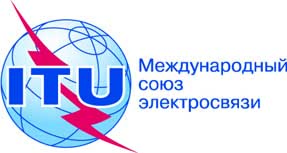 ПЛЕНАРНОЕ ЗАСЕДАНИЕДополнительный документ 3
к Документу 11(Add.24)-R16 сентября 2019 годаОригинал:	английский/
	испанскийГосударства – члены Межамериканской комиссии по электросвязи (СИТЕЛ)Государства – члены Межамериканской комиссии по электросвязи (СИТЕЛ)предложения для работы конференциипредложения для работы конференцииПункт 10 повестки дняПункт 10 повестки дняПредмет: Предлагаемый пункт повестки дня будущей ВКР для ВКР-2027 предназначен для изучения вопроса о назначении соответствующей службы и требований по защите для измерений космической погоды и о внесении изменений в Резолюцию 657.Предмет: Предлагаемый пункт повестки дня будущей ВКР для ВКР-2027 предназначен для изучения вопроса о назначении соответствующей службы и требований по защите для измерений космической погоды и о внесении изменений в Резолюцию 657.Источник: Государства – члены СИТЕЛИсточник: Государства – члены СИТЕЛПредложение: Обеспечения надлежащего признания и защиты в Регламенте радиосвязи зависящих от радиочастотного спектра датчиков космической погоды без наложения дополнительных ограничений на действующие службы;Предложение: Обеспечения надлежащего признания и защиты в Регламенте радиосвязи зависящих от радиочастотного спектра датчиков космической погоды без наложения дополнительных ограничений на действующие службы;Основание/причина: Прогнозирование и обнаружение деструктивных геомагнитных бурь и других космических возмущений (далее "космическая погода") имеют решающее значение для многих экономических областей и объектов инфраструктуры во всем мире. Другими более крупными уязвимыми сферами экономической деятельности являются операции спутниковых систем, воздушный транспорт и сети распределения электроэнергии. Неспособность обнаруживать и прогнозировать условия, вызывающие нарушения, может привести к гибели людей и утрате имущества, а также к серьезным последствиям для экономики. Наблюдение за космической погодой представляется очень важным для многих аспектов национальных экономик и для населения мира. Разработка технологии датчиков космической погоды и развертывание действующих систем осуществлялось без надлежащего учета национальных или международных норм, регулирующих использование спектра, или возможной необходимости в защите от помех. Системы, имеющие большое значение для национальных экономик и обеспечения безопасности населения в мире, должны получить определенный уровень признания и защиты в международном Регламенте радиосвязи.Основание/причина: Прогнозирование и обнаружение деструктивных геомагнитных бурь и других космических возмущений (далее "космическая погода") имеют решающее значение для многих экономических областей и объектов инфраструктуры во всем мире. Другими более крупными уязвимыми сферами экономической деятельности являются операции спутниковых систем, воздушный транспорт и сети распределения электроэнергии. Неспособность обнаруживать и прогнозировать условия, вызывающие нарушения, может привести к гибели людей и утрате имущества, а также к серьезным последствиям для экономики. Наблюдение за космической погодой представляется очень важным для многих аспектов национальных экономик и для населения мира. Разработка технологии датчиков космической погоды и развертывание действующих систем осуществлялось без надлежащего учета национальных или международных норм, регулирующих использование спектра, или возможной необходимости в защите от помех. Системы, имеющие большое значение для национальных экономик и обеспечения безопасности населения в мире, должны получить определенный уровень признания и защиты в международном Регламенте радиосвязи.Затрагиваемые службы радиосвязи: Должны быть определены.Затрагиваемые службы радиосвязи: Должны быть определены.Указание возможных трудностей: Не ожидается каких-либо трудностей.Указание возможных трудностей: Не ожидается каких-либо трудностей.Ранее проведенные/текущие исследования по данному вопросу: Исследуемый Вопрос МСЭ-R 256/7 и Отчет МСЭ-R RS.[SPACE-WEATHER_SENSORS] документально оформляет зависящие от радиочастотного спектра датчики космической погоды.Ранее проведенные/текущие исследования по данному вопросу: Исследуемый Вопрос МСЭ-R 256/7 и Отчет МСЭ-R RS.[SPACE-WEATHER_SENSORS] документально оформляет зависящие от радиочастотного спектра датчики космической погоды.Кем будут проводиться исследования: ИК7с участием: Затрагиваемые исследовательские комиссии МСЭ-R: ИК4, ИК5, ИК6Затрагиваемые исследовательские комиссии МСЭ-R: ИК4, ИК5, ИК6Влияние на ресурсы МСЭ, включая финансовые последствия (см. K126): МинимальноеВлияние на ресурсы МСЭ, включая финансовые последствия (см. K126): МинимальноеОбщее региональное предложение: Да/нетПредложение группы стран: Да/нетКоличество стран:Примечания:Примечания: